Срок проведения независимой антикоррупционной экспертизы по настоящему нормативному правовому акту, устанавливается с 08.02.2019 по 21.02.2019 гг.	Результаты независимой антикоррупционной экспертизы отражаются в заключении по форме, утвержденной Министерством юстиции Российской Федерации, согласно Приложению № 2 к Порядку проведения антикоррупционной экспертизы нормативных правовых актов и проектов нормативных правовых актов органов местного самоуправления Боготольского района, утвержденному Решением районного Совета депутатов от 13.03.2018 № 18-133. 	В заключении по результатам независимой антикоррупционной экспертизы должны быть указаны выявленные в нормативном акте или в проекте нормативного акта коррупциогенные факторы и предложены способы их устранения.	Лицо, проводившее независимую антикоррупционную экспертизу, вправе направить органу (должностному лицу), уполномоченному на издание (принятие) либо издавшему (принявшему) нормативный акт, заключение по почте, курьером либо в виде электронного документа на адрес электронной почты: brsd-14@mial.ruПРОЕКТ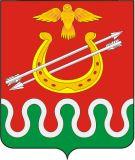 КРАСНОЯРСКИЙ КРАЙБОГОТОЛЬСКИЙ РАЙОННЫЙ СОВЕТ ДЕПУТАТОВг. БОГОТОЛРЕШЕНИЕ______.2019								  		№ _____О ВНЕСЕНИИ ИЗМЕНЕНИЙ В РЕШЕНИЕ БОГОТОЛЬСКОГО РАЙОННОГО СОВЕТА ДЕПУТАТОВ ОТ 23.05.2012 № 18-103 «ОБ УТВЕРЖДЕНИИ ПОЛОЖЕНИЯ ОБ ОПЛАТЕ ТРУДА ДЕПУТАТОВ, ВЫБОРНЫХ ДОЛЖНОСТНЫХ ЛИЦ, ОСУЩЕСТВЛЯЮЩИХ СВОИ ПОЛНОМОЧИЯ НА ПОСТОЯННОЙ ОСНОВЕ, ЛИЦ, ЗАМЕЩАЮЩИХ ИНЫЕ МУНИЦИПАЛЬНЫЕ ДОЛЖНОСТИ И МУНИЦИПАЛЬНЫХ СЛУЖАЩИХ»В соответствии с Постановлением Совета администрации Красноярского края от 29.12.2007 № 512-п «О нормативах формирования расходов на оплату труда депутатов, выборных должностных лиц местного самоуправления, осуществляющих свои полномочия на постоянной основе, лиц, замещающих иные муниципальные должности и муниципальных служащих», руководствуясь статьями 21, 25 Устава Боготольского района Красноярского края, Боготольский районный Совет депутатов РЕШИЛ:1. Внести в Положение «Об оплате труда депутатов, выборных должностных лиц, осуществляющих свои полномочия на постоянной основе, лиц, замещающих иные муниципальные должности и муниципальных служащих» (далее по тексту Положение), утвержденное Решением Боготольского районного Совета депутатов от 23.05.2012 № 18-103 «Об утверждении Положения об оплате труда депутатов, выборных должностных лиц местного самоуправления, осуществляющих свои полномочия на постоянной основе, лиц, замещающих иные муниципальные должности и муниципальных служащих», следующие изменения:1.1. в пункте 1 статьи 15 «Порядок формирования фонда оплаты труда выборных должностных лиц и муниципальных служащих» после слов «муниципальных служащих» добавить слова «(кроме Главы района)»;1.2. Приложение 1 к Положению изложить в редакции согласно приложению № 1 к настоящему Решению.2. Опубликовать настоящее Решение в периодическом печатном издании «Официальный вестник Боготольского района» и разместить на официальном сайте Боготольского района в сети Интернет (www.bogotol-r.ru).3. Решение вступает в силу со дня, следующего за днем его официального опубликования и применяется к правоотношениям, возникшим с 01.01.2019 года. 4. Контроль за исполнением Решения возложить на постоянную комиссию по бюджету и финансовым вопросам (Председатель - Дубовиков В.А.).Приложение № 1к Решению Боготольскогорайонного Совета депутатовот _____.2019 № ______Приложение 1к Положениюоб оплате труда депутатов, выборных должностных лиц, осуществляющих своиполномочия на постоянной основе, лиц,замещающих иные муниципальныедолжности и муниципальных служащихДЕНЕЖНОЕ ВОЗНАГРАЖДЕНИЕ ВЫБОРНОГО ДОЛЖНОСТНОГО ЛИЦА, ОСУЩЕСТВЛЯЮЩЕГО СВОИ ПОЛНОМОЧИЯ НА ПОСТОЯННОЙ ОСНОВЕ                                                                           (рублей в месяц)Председатель Боготольскогорайонного Совета депутатов_________________ Р.Р. БикбаевГлаваБоготольского района _________________ А.В. БеловНаименование должностиРазмер денежного вознаграждения в руб.Глава района29438Председатель районного Совета депутатов24532